ZIUA MONDIALĂ  DE LUPTĂ ÎMPOTRIVA HIV/SIDA 1 decembrie 2019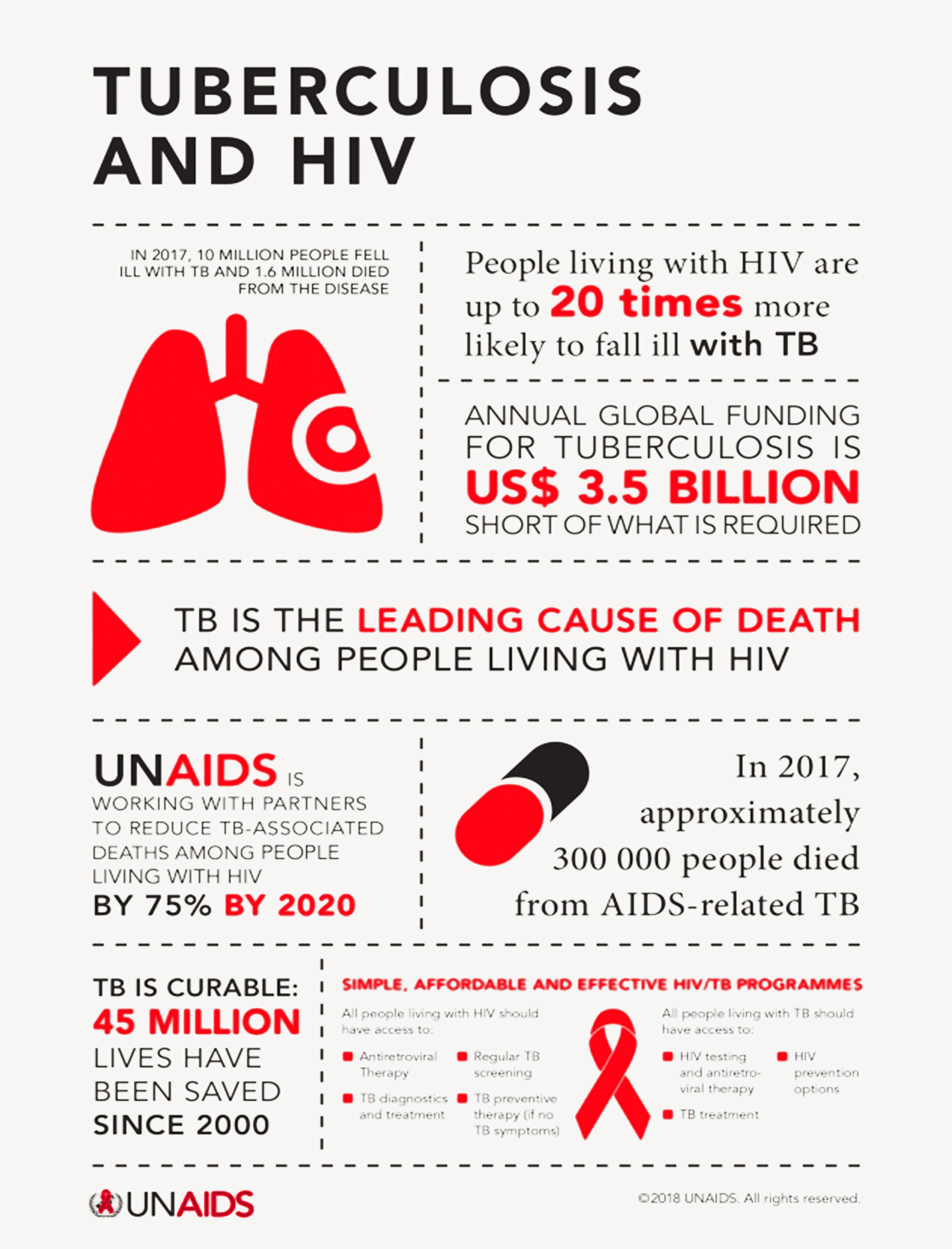 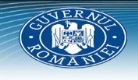 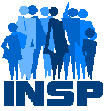 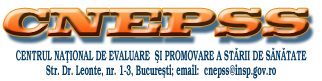 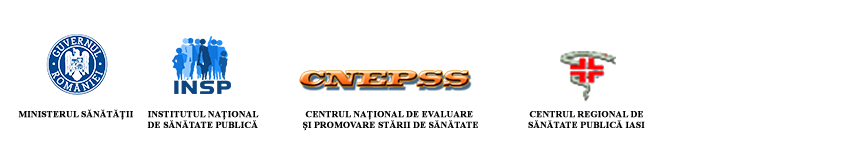 